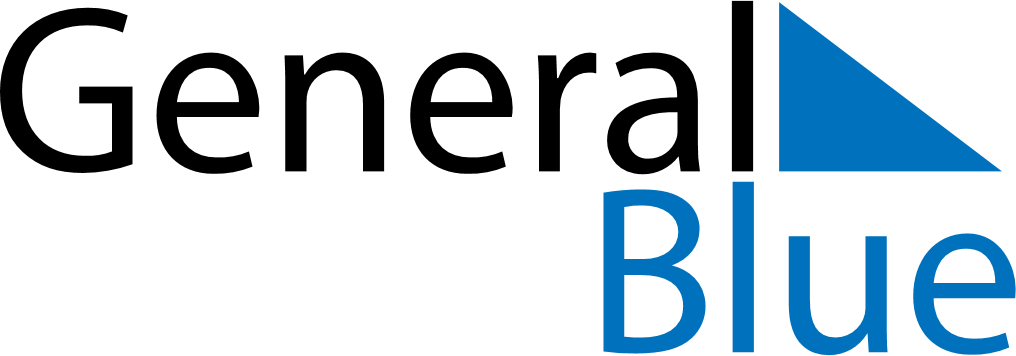 Weekly CalendarDecember 19, 2027 - December 25, 2027Weekly CalendarDecember 19, 2027 - December 25, 2027Weekly CalendarDecember 19, 2027 - December 25, 2027Weekly CalendarDecember 19, 2027 - December 25, 2027Weekly CalendarDecember 19, 2027 - December 25, 2027Weekly CalendarDecember 19, 2027 - December 25, 2027SUNDAYDec 19MONDAYDec 20TUESDAYDec 21WEDNESDAYDec 22THURSDAYDec 23FRIDAYDec 24SATURDAYDec 25